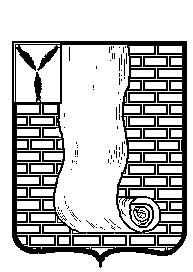 КРАСНОАРМЕЙСКОЕ РАЙОННОЕ СОБРАНИЕСАРАТОВСКОЙ ОБЛАСТИР Е Ш Е Н И ЕОб утверждении тарифов на платные образовательные услуги, оказываемых МБОУ «СОШ №19 с. Луганское Красноармейского района Саратовской области» В соответствии с решением Саратовской городской Думы от 10.07.2009 №42-493 «О Порядке установления тарифов на услуги (работы) муниципальных предприятий и учреждений», Красноармейское районное Собрание РЕШИЛО:Утвердить тарифы на платные образовательные услуги, оказываемые муниципальным бюджетным образовательным учреждением «Средняя общеобразовательная школа № 19 с. Луганское Красноармейского района Саратовской области» согласно приложению.Опубликовать настоящее решение на официальном сайте администрации Красноармейского муниципального района.Настоящее решение вступает в силу с момента принятия и распространяется на правоотношения возникшие с 1 сентября 2021 года.Председатель Красноармейскогорайонного Собрания                                                                     Л.В. Герасимова                                    Секретарь районного Собрания                                                    А.В. Кузьменко                         Приложение к решению                                                               Красноармейского районного Собранияот 19.07.2021г.  №   43Тарифына платные образовательные услуги, оказываемые муниципальным бюджетным образовательным учреждением «Средняя общеобразовательная школа № 19 села Луганское Красноармейского района Саратовской области»от19.07.2021№43от19.07.2021№43№п/пНаименование услугиКоличествочеловек в группеЕдиница измерения, ученическийчасСтоимость, руб.123451.Дополнительная общеразвивающая программа "Я знаю русский язык"157540500,002.Дополнительная общеразвивающая программа "Моя математика"157540500,00